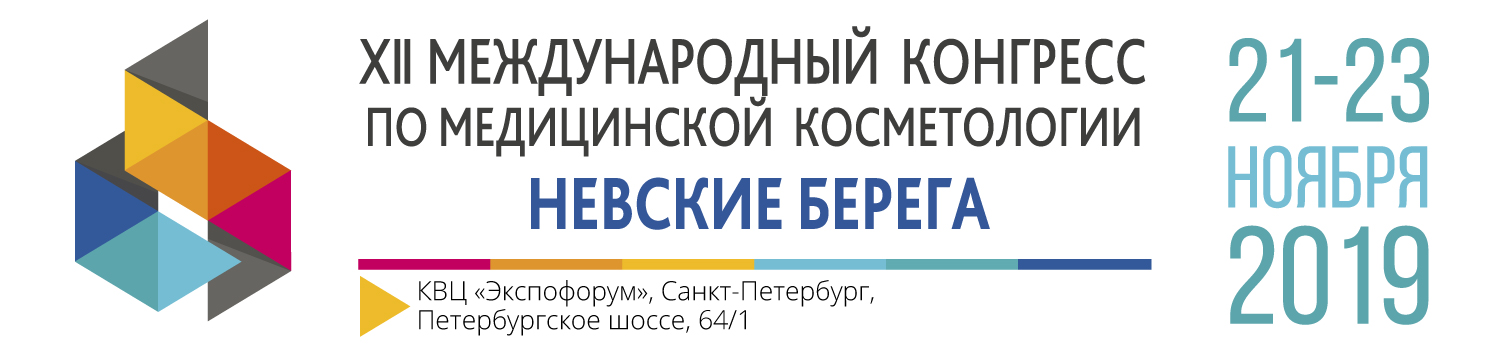 Оргкомитет конгресса благодарит за сотрудничество постоянных партнеров и всегда готов к взаимодействию с новыми изданиями, интернет-порталами и радио, ТВ-каналами. Будем признательны за замещение информации о конгрессе на вашем ресурсе, а также за ссылки или копии размещенных материалов, которые вы можете выслать на адрес: text@nevberega.ru XII Международный конгресс по медицинской косметологии «Невские Берега»: взгляд в будущееСеверная столица в который раз стала центром притяжения специалистов эстетической медицины. С 21 по 23 ноября 2019 года прошел XII Международный конгресс по медицинской косметологии «Невские Берега». За три дня КВЦ «Экспофорум» посетили сотни врачей из 50 городов России, Прибалтики, Украины, Белоруссии. В научной программе с докладами выступили 82 спикера. Лекции и доклады проходили в трех залах конгресс-центра «Экспофорум». Параллельно в павильоне Н работала масштабная специализированная выставка, на которой были представлены препараты и оборудование известных международных брендов. Премьера нового курса Начинал научную программу XII Международного конгресса по медицинской косметологии «Невские Берега» новый авторский курс «Эстетическая коррекция неврологических пациентов», который провели известные и ученые и врачи-практики: д.м.н., профессор Карпова Е. И., к.м.н., доцент Мингазова Л. Р., к.м.н., доцент Иванова Е. А.Курс проводился впервые и представлял собой суммированный результат взаимодействия пластического хирурга, косметолога, невропатолога и анатома. Авторы разобрали сложные клинические случаи, осветили темы анатомии лицевого нерва, топической диагностики его поражений на различных анатомических уровнях. Мингазова Л. Р. изложила основные этиологические факторы поражения лицевого нерва и дала специалистам практические методы терапии. Карпова Е. И. обосновала применение нитевых и хирургических методов для коррекции мимической асимметрии. Программа этого курса доказала участникам, что современная косметология требует от врача познаний в смежных медицинских специальностях.Работа без осложненийСекция «Мониторинг осложнений и нежелательных явлений в косметологии» под руководством Разумовской Е. А. и Шевченко Н. А. органично продолжила курс «Эстетическая коррекция неврологических пациентов». Модераторы расширили список обсуждаемых осложнений, глубоко и последовательно проанализировав причины их возникновения и лечения. Личным опытом применения гиалуронидазы поделилась Разумовская Е.А. Как всегда, много полезной информации содержалось в докладе Ивановой Е. А., посвященном анатомии лимфостаза и причинам отеков мягких тканей лица. Развила тему Бизер М. Б. докладом о воспалительных гранулемах инородного тела как отсроченных осложнений КИП. В своем выступлении Шевченко Н. А. познакомила коллег с принципами фотодинамической терапии в остром периоде травмы и лечением отдаленных последствий.Завершал первый день конгресса блок, посвященный оказанию экстренной помощи в кабинете врача-косметолога. На секции с таким названием выступили д.м.н., профессор Карпова Е. И., к.м.н. врач-анестезиолог-реаниматолог Плаксий В. Г. и врач высшей категории, эксперт управления Росздравнадзора Выскуб М. Н. Лекторы давали коллегам алгоритмы поведения, если осложнение возникло в момент или сразу после процедуры. На секции был представлен многолетний опыт врачей-практиков и обозначены требования к оказанию экстренной помощи со стороны Росздравнадзора.Знания – безвозмездноСекции с бесплатным посещением – традиция, которой Международный конгресс по медицинской косметологии «Невские Берега» придерживается все годы своего существования. Радует, что на каждом мероприятии эту инициативу поддерживают крупные компании. На этот раз благодаря специальному партнеру конгресса «Национальной компании красоты» с успехом прошла секция «Прописные истины аппаратной косметологии. Лазеры и не только».Автор программы, медицинский директор компании Alma Lasers в России, Мыслович Л. В. пригласила выступить ведущих практиков эстетической медицины из Москвы и Санкт-Петербурга: Абальян С. А., Парикова М. А., Волкову О. В., Старовойтова А. В., Ибраева А. Т., Жукову М. Ю., Алимову Ф. П., Шестакову С. И. и Хасанову Ю. С.Спикерам удалось изложить сложную физику доступным языком, обсудить противопоказания, побочные эффекты, осложнениях применения аппаратных методик в косметологии. Также речь шла и о тактиках удаления нежелательной пигментации, практических аспектах применения фотодинамической терапии HELEO4 в эстетической медицине.На интерактивном докладе «Портфель косметолога» экспертный совет спикеров совместно проверил знания аудитории по разным аспектам эстетической медицины.Технологии успехаО том, как работать эффективнее и безопаснее, шел разговор на секции «Технологии успеха: новые препараты и методики для эффективной работы», модерировала которую к.м.н., доцент Ширшакова М. А.Стратегии оптимизации результатов коррекции периорбитальной области предложил постоянный спикер конгресса Халилуллин Р. И. О балансе эффективности и безопасности при аблятивном фототермолизе на СО2-лазере рассказала Дарбанова Е. М. Тему клинической эффективности биоревитализантов нового поколения Revi раскрыла в своем докладе Королькова Т. Н., а Черенкова И. В. проанализировала современные тренды в косметике. Своими идеями выбора тактики КИП поделился с коллегами Ромец В. А. Модератор программы Ширшакова М. А. обобщила 10-летний опыт использования гиалуронидазы.Участники секции узнали многое об органотерапии в протоколах агрессивных эстетических вмешательств из выступления Шевченко Н. А. Большой интерес вызвали доклады Гариповой О. А. о пилингах для ведения сложных пациентов и Мантаса Якимавичюса, представившего пептидный комплекс Tricollagen. Особенности одномоментного введения филлеров с высокой и низкой гидрофильностью объяснила Лазурченко М. А. Разнообразие тем этой секции доказало, что косметология продолжает стремительно развиваться благодаря совершенствованию препаратов и новым методикам, которые разрабатывают талантливые врачи. Медицина настоящего и будущегоВ первый день конгресса состоялся Турнир экспертов «Терапия аутологичной плазмой». В этом блоке программы под руководством модератора д.м.н., профессора Корольковой Т. Н. шел разговор о том, какой будет медицина будущего. Свое видение ситуации представили: разработчик технологии «Плазмолифтинг®» д.м.н. Ахмеров Р. Р., эксперт по клеточным технологиям, д.м.н. Печерский А. В., трансфузиолог, заведующий лабораторией выделения стволовых клеток «Покровского банка стволовых клеток» к.м.н. Иволгин Д. А., медицинский юрист Плетянова И. В. Спикеры обсудили возможности и ограничения терапии аутологичной плазмой и ответили на вопросы коллег. Плетянова И. В. обратила внимание врачей на требования законодательства к применению обсуждаемой методики в клинической практике. Завершала первый учебный день секция «Трибуна инноваций», на которой модераторы д.м.н, профессор Виссарионов В. А., д.м.н., профессор Королькова Т.Н. и к.м.н., доцент Илешина Т. В. вместе со специалистами провели обзор препаратов и методик. Перед аудиторией выступили Финченко С. Н., Дарбанова Е. М., Илешина Т. В., Деменко В. И., Ширшакова М. А. В повестке дня обсуждались роль инволюции и трансформации жировой ткани в формировании возрастных изменений, возможности решения сложных дерматологических проблем врачом-косметологом, философия обновления кожи современными неинвазивными косметическими препаратами и влияние психосоматики на эстетические проблемы. О менеджменте качества в косметологическом бизнесе сделал доклад Долматов А.С.Новый подход к терапии акне и розацеаС позиций междисциплинарного подхода анализировались возможности терапии кожных заболеваний на секции «Акне и розацеа: косметология в союзе со всеми». Научный руководитель конгресса Королькова Татьяна Николаевна пригласила в свою программу высший профессорско-преподавательский состав ведущих российских вузов. С докладами выступили д.м.н., профессор Смирнова И. О., д.м.н., профессор Ворохобина Н. В., д.м.н., профессор Назаренко Л. И., д.м.н., профессор Федорова А. И., д.м.н., профессор, член-корреспондент РАН Иванов А. М., д.м.н., профессор Самцов А. В., к.м.н., доцент Демина О. М., ведущий специалист «DMK Россия» Мухина Т. В. На ученом совете обсуждался колоссальный объем информации, все спикеры использовали результаты последних российских и зарубежных исследований и рассказали о новых препаратах, способствующих эффективной терапии акне и розацеа. Бьютификация: возможности и показанияВариантам решения проблем устранения эстетических недостатков, несвязанных напрямую с инволюционными процессами, была посвящена программа секции «Бьютификация: возможности, показания, критерии отбора пациентов» (модератор Капулер О. М.). Приглашенные эксперты поделились с аудиторией авторскими методиками. В исполнении Илешиной Т. В., Капулер О. М., Соцкого Л. В., Кореневской А. Я. прозвучали такие доклады, как: «Векторный лифтинг средней трети лица»; «Губы: эстетические параметры привлекательности и молодости»; «Аугментация подбородка и углов нижней челюсти: анатомия, показания, техники»; «Профилактические протоколы работы с молодыми пациентами. Взаимосвязь соматического статуса и внешнего вида». Нитевая имплантология: авторские методикиВ программе специализированного курса «Нитевая имплантология в косметологии. Авторские методики: как мы это делаем» (модератор Груздев Д. А.) выступили признанные эксперты ОСМНТ: Лысцов М. Г., Кобаладзе Н. К., Овчинникова Д. В., Кодяков А. А., Салтанова А. Ю. На этот раз большинство докладов на этом традиционном разделе конгресса было посвящено клинической практике. На курсе обсуждались вопросы полномочий врача-косметолога и пластического хирурга в нитевой имплантологии, особенности постановки нитей в нижней трети лица, лифтинга армирующими нитями в средней трети лица. Подробный видеопротокол коррекции верхней трети лица представила Кобаладзе Н. К. Бельтюкова А. С. поделилась с аудиторией протоколами использования нитей с волюмизирующим эффектом. Возможности сочетания нитей, филлеров и БТА при коррекции губ продемонстрировал Апчел А. В. Филигранную работу в области безоперационной ринопластистики показал Кодяков А. А. Подробный видеопротокол коррекции армирующими нитями в средней трети лица продемонстрировал Груздев Д. А.Союз методикВрачам, практикующим аппаратную косметологию, был предназначен авторский курс Брагиной И. Ю. «Новый подход к антивозрастной терапии. Сочетанное применение лазерных и высокоинтенсивных аппаратных методик с инъекционной терапией». Автору курса удалось сконцентрировать колоссальный объем информации и предложить четкие алгоритмы коррекции морщин, рубцов, стрий. Также были рассмотрены наиболее эффективные комбинации аппаратных процедур с косметическими и космецевтическими препаратами и комплексные программы для коррекции различных типов старения. В каждом разделе идеально выстроенной программы курса нашел отражение колоссальный опыт одного из авторитетнейших экспертов России, были проанализированы мировые тенденции применения аппаратных методик в эстетической медицине. Также в рамках курса своим опытом применения фракционного RF с неизолированными микроиглами в эстетической коррекции признаков старения поделилась Черныш Н. В.Бизнес-знания от практиков При поддержке Центра организации и развития бизнеса «Эстетик Консалтинг» был организован и проведен бизнес-семинар «Управляйте красиво! Эффективные решения для бизнеса от успешных практиков» (модератор Пименова Е. В.) Программа блока была четко выверена и носила сугубо прикладной характер. Тактику повышения доходности предприятия предложила Вершинина И. Ю. Секреты успешного подбора и управления персоналом раскрыл Малышев Д. Н. Борьбе с потребительским экстремизмом посвятил свой доклад Давыдов Д. Н., а Котельникова А. И. предложила алгоритмы правильного ведения бизнеса, рассмотрев успешные кейсы. Интернет-продвижение и повышение эффективности рекламных компаний анализировала Андреева Д. Ю. Готовые высокодоходные решения для развития успешного бизнеса предложил Махоня Д. В. О том, как выгодно совмещать методики и технологии в создании индивидуальных программ для пациентов участники услышали от Ефимовой Л. О.В программе одного дня были обозначены ошибки, из-за которых бизнес теряет клиентов, даны рекомендации, как вывести управление предприятием на новый уровень. Теперь участникам семинара предстоит практическая работа. И мы уверены, она будет результативной!Ботулинотерапия: новые возможностиВрачи, специализирующиеся на инъекционно-контурной пластике, с огромным интересом прослушали специализированный курс «Ботулинотерапия: грани возможного. Авторские протоколы», который проходил в заключительный день конгресса. Лекторы поделились с аудиторией авторскими методиками и клиническими находками. Выскуб М. Н. рассказал о «подводных камнях» ботулинотерапии, о том, как правильно читать инструкции к препаратам БТА. Участники курса научились ведению документации при инъекциях токсинов, ознакомились с презентацией информированных согласий, рекомендованных МООСБТ. Разумовская Е. А. показала различные возможности коррекции ботулиническим нейротоксином мышц средней трети лица. Модератор программы Ольга Ратмировна Орлова прочитала доклад на тему «Эстетические акценты нижней трети лица: о чем они нам говорят. Когда и как проводить ботулинотерапию». О новых подходах к омоложению поведала Щелокова Е. Б. На вопросы о том, лицевая асимметрия – это норма или патология, и в каких случаях и как нужно ее корректировать, – ответила Саксонова Е. В. Ботулинотерапии менопаузальных расстройств посвятила свое выступление Артеменко А. Р. На возможности коррекции осанки при помощи ботулинотерапии обратила внимание Красавина Д. А. Ответу на вопрос о том, том на что обращать внимание, применяя ботулинотерапию мужчинам, был посвящен доклад Капулер О. М.Найти и обезвредитьНа секции «Айсберги дерматоонкологии» модератор Ключарева Светлана Викторовна подняла важный вопрос о пределах компетенции врача-косметолога при удалении кожных новообразований и разобрала случаи проведения судебно-медицинских экспертиз в косметологии. Были затронуты и такие темы, как «Меланома. Ранняя диагностика – путь к выздоровлению»; «Дифференциальная диагностика актинического кератоза и плоскоклеточного рака кожи»; «Сравнительный анализ средств для регенерации лазерной раны». Эти вопросы осветили в своих докладах Королькова Т. Н., Шугинина Е. А. и Белова Е. А. Психологической перезагрузкой после трудной темы дерматоонкологии стал симпозиум «Эстетика. Психология. Сексуальность». Темы симпозиума были разноплановые. Модераторы: д.м.н. Караваева Т. А., д.м.н., профессор Федорова А. И. – опытные практикующие врачи, как никто другой знают, как вести себя с конфликтным клиентом, понимают его сексуальную проблематику и знают, что делать доктору, когда пациент недоволен своей внешностью.По инициативе оргкомитета конгресса, обе секции могли бесплатно посетить все желающие.Звезды «Галактики»Завершала программу ХII Международного конгресса по медицинской косметологии «Невские Берега» секция, организованная при помощи партнеров мероприятия – Института красоты «Галактика». Программу «Трудные случаи на приеме у косметолога» модерировала Соколова Елена Викторовна. Здесь речь шла о сложных клинических случаях. Участники секции узнали, как устранить эстетические дефекты у пациентов, имеющих противопоказания к тем или иным традиционным методикам. Соколова Е. В. прочитала доклад на тему «Кожные маркеры метаболического синдрома. Косметологические составляющие». Каленова Н. Е. дала алгоритм клинического разбора коррекции «второго подбородка» – частой жалобы пациентов. Научные исследования, практические рекомендации по криолиполизу и метаболическому синдрому изложила Кошельник О. А. От Лебедевой С. В. аудитория узнала об эффективных инъекционных методах коррекции нижней трети лица. Как достичь успешных результатов в лазеродеструкции сосудов, работая в сложных зонах носа, подбородка рассказала Горохова О. В.Союз науки и бизнесаСпециализированная выставка – движущая сила всех конгрессов «Невские Берега». Благодаря поддержке экспонентов, оргкомитет конгресса приглашает в научную программу известных спикеров и проводит секции с бесплатным посещением.XII Международный конгресс по медицинской косметологии «Невские Берега» не стал исключением. Как всегда, наше мероприятие поддержали «Национальная Компания Красоты», «СпортМедИмпорт»,«Мартинекс», «Мартинес Имидж», «Джи Эм Система», «Трейд Эстетик», «БТМ», «Диона Формула красоты», «Спб-Бьюти», «ТАИР», «Косметик-Профи», «Атлас-Стандарт/Русарм», «Арнебия», «Косметология XXI век», «Проф Секрет», МНПК «Биотехиндустрия», «Премьер Базис Профешнл», «ДМК-Рус», «Альпика», «Московская Ассоциация Косметологов», ICG, CLS International, Nanoasia, Biomaris, Eldan Cosmetics, Dr. HadBad, Aravia, Chowis, Dailline Fharma, Zewana. И очень рады, что к нашему союзу науки и бизнеса присоединились «Бьюти Вижн», «Вест-Фарма-Ист», «Центр медицинской косметологии Надежды Росляковой», «Живой коллаген», «Фармацевтикал Косметикс Рус», «Профарма Групп», ГК «Лотос» «Юмедик», «Косметик», «Интермедика», «Мой Бизнес», «Чистая магия», Школа трихологии «Наутилус», Secret Strips Lemon Club, SugaShool, Bon Cosmetics, Hikari Laboratories, Active+ и Vedel. «Экспофорум» в дни конгресса стал стартовой площадкой для новых идей, знакомств с новыми брендами, заключения сделок на будущий год. Экспозиция выставки и научная программа образовали единое энергетическое поле конгресса «Невские Берега». И мы надеемся, что состоявшийся конгресс будет способствовать развитию эстетической медицины и этичного бизнеса. ХIII Международный конгресс по медицинской косметологии будет проходить с 13 по 15 мая 2020 года в Сочи, в гранд-отеле «Жемчужина». Приезжайте в тёплый курортный город – отдохнуть и зарядиться новыми знаниями! ОРГКОМИТЕТ ХII МЕЖДУНАРОДНОГО КОНГРЕССА ПО МЕДИЦИНСКОЙ КОСМЕТОЛОГИИ «НЕВСКИЕ БЕРЕГА» БЛАГОДАРИТ ЗА ПОДДЕРЖКУ И  УЧАСТИЕ:Генерального информационного партнера: журнал «Метаморфозы»Платинового спонсора: компанию EmansiЗолотого спонсора: компанию итальянской косметики премиум-класса Primia CosmeticiТитульного партнера: информационного отраслевого портала 1nep.ruНаучных партнеров: ОСЭМ, МООСБТ, ОСМНТ, НПО врачей-косметологов Санкт-ПетербургаСпециальных партнеров научной программы: Национальную Компанию Красоты, Институт Красоты «Галактика», Центр организации и развития бизнеса «Эстетик Консалтинг» Специальных спонсоров: компанию «ТехМедЭкспо», InterCosmetology, Greenfield и JardinИнформационных спонсоров: «Старая Крепость», «Совершенство Profi», Kosmetik International, Les Nouvelles Esthetiques, «Красивый бизнес», InBEAUTY, «Журнал главного врача», «Здоровье без границ», «Красота и здоровье», «Облик»Интернет-партнеров: Yellmed, Estet portal, Beauty Патруль, Big-Book-med.ru, Exponet, World Expo, Expo Book, Exposale.net, Estportal, sharmrostov.ru, ИД «Панорама»Фотографии вы можете скачать по ссылке: https://yadi.sk/d/c889fMVgIEn8mw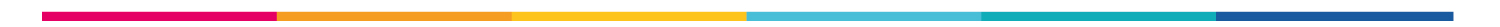 Организатор: Санкт-Петербургский общественный фонд «Невские Берега»По вопросам инфосотрудничества, рекламе и PR: Ванюшкина ВероникаТел.: +7 (931) 985-02-88E-mail: text@nevberega.ru